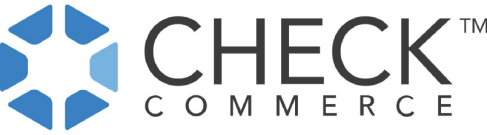 1380 W Auto Dr.| Tempe, Arizona   85284 | Phone: 480.785.2262 | Fax: 480.785.2292Change Request FormPlease fill out the information below, sign and return via fax@480-785-2292 or scan and email to: ACH@checkcommerce.com  and the account will be changed within 24 to 48 hrs.  If any information is missing or the form is not complete, the account will not be changed.Current Merchant Information (Required)	Merchant Name:	Merchant Company ID#:Change Threshold Information (Pending Underwriting) Please attach a brief description on why you need this increase below under “Additional changes and/or notes for CheckCommerce”.Explanation for increase or Additional changes and/or notes for Check Commerce:(Increase requires 2 months most recent bank statements and/or most recent tax return)Change Banking Account InformationA voided check must accompany any changes that are made to bank the account information. The current business address MUST be printed on the check.  Temporary checks will not be accepted.Settlement Account	Old Bank Account Number:	New Bank Account Number:	Old Routing Number:	New Routing Number: Alternate Account	Old Bank Account Number:	New Bank Account Number:	Old Routing Number:	New Routing Number:Company Representative Printed Name:  	Company Representative Signature:  	Date:  	(The company representative signature must be the signature of the person who signed the original ACH agreement with CheckCommerce)Old Max Entry $ Amount:New Max Entry $ Amount:Old Max Daily $ Amount:New Max Daily $ Amount:Old Max File Transactions:New Max File Transactions:Old Max Monthly $ Amount:New Max Monthly $ Amount:Old Max Monthly Transactions:New Max Monthly Transactions: